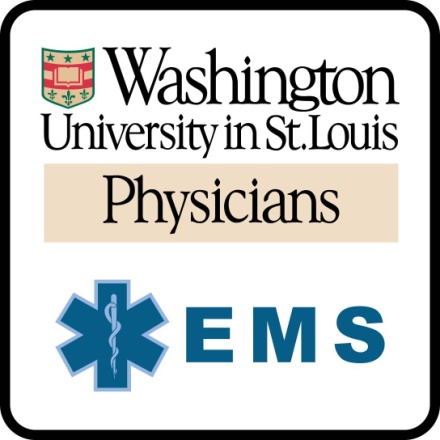 Washington University Fellowship Emergency Medical ServicesApplication FormAnticipated start date: July 2024Personal DataName: __________________________Previous Last Name: _____________DOB: ___/____/___Preferred Mailing Address: ________________________________________________________Preferred Phone No.: ________________ Preferred E-mail: ______________________________NRMP ID:  __________________ Items to Submit with ApplicationPlease submit the following items with your application:	By email:  emsfellowship@wustl.edu  orPersonal statement:  Specifically address your interest in and goals for your EMS fellowship year and out-of-hospital medicine in general.Curriculum vitae, including publications and presentationsThree (3) Letters of recommendation Driver’s LicenseAttestationsI hereby certify that all the information I am submitting in this application is true and complete to the best of my knowledge and belief.  I understand and agree that providing false or misleading information will be grounds for rejection or denial of my application.  I understand that positions at the WashU EMS Fellowship Program are awarded through the NRMP, and that I will be required to submit an application through NRMP as well.  I will notify WashU if I decide not to be further considered for a position at WashU.Applicant Signature: ____________________________________________ Date: ______________ 1. Have you ever been charged with or convicted of a felony or are you currently charged with a felony?1. Have you ever been charged with or convicted of a felony or are you currently charged with a felony?NoYesN/AIf yes, explain on a separate sheet2. Have you ever been sanctioned, excluded, or debarred by the federal government from participation in healthcare programs?2. Have you ever been sanctioned, excluded, or debarred by the federal government from participation in healthcare programs?NoYesN/A3. Have you ever been convicted of a misdemeanor that involved drugs, alcohol related offenses, or crimes of moral turpitude, or are you currently charged with a misdemeanor of this type?3. Have you ever been convicted of a misdemeanor that involved drugs, alcohol related offenses, or crimes of moral turpitude, or are you currently charged with a misdemeanor of this type?NoYesN/AIf yes, explain on a separate sheet4. Has your medical licensure ever been suspended/revoked or voluntarily terminated?4. Has your medical licensure ever been suspended/revoked or voluntarily terminated?NoYesN/A5. The following are credentialing questions (A-Z) that you will be required to answer for hospital credentialing at BJH.  Some may not be applicable.  If the answer to any question is “yes”, please explain on a separate sheet5. The following are credentialing questions (A-Z) that you will be required to answer for hospital credentialing at BJH.  Some may not be applicable.  If the answer to any question is “yes”, please explain on a separate sheetLicensureLicensureA.Has your license, registration or certification to practice in your profession, ever been voluntarily or Involuntarily relinquished, denied, suspended, revoked restricted, or have you ever been subject to a fine, reprimand, consent order, probation or any conditions or limitations by any state or professional licensing, registration or certification board?*NoYesN/AB.Has there been any challenge to your licensure, registration, or certification?*NoYesN/AHospital Privileges and Other AffiliationsHospital Privileges and Other AffiliationsC.Have your clinical privileges or medical staff membership at any hospital or healthcare institution, voluntarily or involuntarily, ever been denied, suspended, revoked, restricted, denied, renewal or subject to probationary or to other disciplinary conditions (for reasons other than non-completion of medical record when quality of care was not adversely affected) or have proceedings toward any of those ends been instituted or recommended by any hospital or healthcare institution, medical staff or committee, or governing board?*NoYesN/AD.Have you voluntarily or involuntarily surrendered, limited your privileges or not reapplied for privileges while under investigation*?NoYesN/AE.Have you ever been terminated for cause or not renewed for cause from participation, or been subject to any disciplinary action, by any managed care organizations (including HMO's, PPO's, or provider organizations such as IPA's, PHO's)?*NoYesN/AEducation, Training and Board CertificationEducation, Training and Board CertificationF.Were you ever placed on probation, disciplined, formally reprimanded, suspended or asked to resign during an internship, residency, fellowship, preceptorship, or other clinical education program? If you are currently in a training program, have you been placed on probation, disciplined, formally reprimanded, suspended or asked to resign?*NoYesN/AG.Have you ever, while under investigation or to avoid an investigation, voluntarily withdrawn or prematurely terminated your status as a student or employee in any internship, residency, fellowship, preceptorship, or other clinical education program?*NoYesN/AH.Have any of your board certifications or eligibility ever been revoked?*NoYesN/AI.Have you ever chosen not to re-certify or voluntarily surrendered your board certification(s) while under investigation?* NoYesN/ADEA or State Controlled Substance RegistrationDEA or State Controlled Substance RegistrationJ.Have your Federal DEA and/or State Controlled Substances (CDS) certificate(s) or authorization(s) ever been challenged, denied, suspended, revoked, restricted, denied renewal, or voluntarily or involuntarily relinquished?*NoYesN/AMedicare, Medicaid or other governmental program participationMedicare, Medicaid or other governmental program participationK.Have you ever been disciplined, excluded from, debarred, suspended, reprimanded, sanctioned, censured, disqualified or otherwise restricted in regard to participation in the Medicare or Medicaid program, or in regard to other federal or state governmental healthcare plans or programs?*NoYesN/AOther sanctions or investigationsOther sanctions or investigationsOther sanctions or investigationsOther sanctions or investigationsL.Are you currently the subject of an investigation by any hospital, licensing authority, DEA or CDS authorizing entities, education or training program, Medicare or Medicaid program, or any other private, federal or state health program or a defendant in any civil action that is reasonably related to your qualifications, competence, functions, or duties as a medical professional for alleged fraud, an act of violence, child abuse or a sexual offense or sexual misconduct?* NoYesN/AM.To your knowledge, has information pertaining to you ever been reported to the National Practitioner Data Bank or Healthcare integrity and Protection Data Bank?*NoYesN/AN.Have you ever received sanctions from or are you currently the subject of investigation by any regulatory agencies (e.g. CLIA, OSHA, etc.)?*NoYesN/AO.Have you ever been convicted of, pled guilty to, pled nolo contendere to, sanctioned, reprimanded, restricted, disciplined or resigned in exchange for no investigation or adverse action within the last ten years for sexual harassment or other illegal misconduct?*NoYesN/AP.Are you currently being investigated or have you ever been sanctioned, reprimanded, or cautioned by a military hospital, facility, or agency, or voluntarily terminated or resigned while under investigation or in exchange for no investigation by a hospital or healthcare facility of any military agency?*NoYesN/AProfessional Liability Insurance information and claims historyProfessional Liability Insurance information and claims historyQ.Has your professional liability coverage ever been cancelled, restricted, declined, or not renewed by the carrier based on your individual liability history?*NoYesN/AR.Have you ever been assessed a surcharge, or rated in a high-risk class for your specialty, by your professional liability insurance carrier, based on your individual liability history?*NoYesN/AMalpractice claims historyMalpractice claims historyMalpractice claims historyMalpractice claims historyS.Have you had any professional liability actions (pending, settled, arbitrated, mediated or litigated) within the past 10 years?* If yes, provide information for each case.NoYesN/ACriminal / Civil historyCriminal / Civil historyT.Have you ever been convicted of, pled guilty to, or pled nolo contendere to any felony?*NoYesN/AU.In the past ten years have you been convicted of, pled guilty to, or pled nolo contendere to any misdemeanor (excluding minor traffic violations) or been found liable or responsible for any civil offense that is reasonably related to your qualifications, competence, functions, or duties as a medical professional, or for fraud, an act of violence, child abuse or a sexual offense or sexual misconduct?*NoYesN/AV.Have you ever been court-martialed for actions related to your duties as a medical professional?*Note: A criminal record will not necessarily be a bar to acceptance. Decisions will be made by each health plan or credentialing organization based upon all the relevant circumstances, including the nature of the crime.NoYesN/AAbility to Perform JobAbility to Perform JobW.Are you currently engaged in the illegal use of drugs?* (Currently means sufficiently recent to justify a reasonable belief that the use of drugs may have an ongoing impact on one's ability to practice medicine. It is not limited to the day of, or within a matter of days or weeks before the date of application, rather that it has occurred recently enough to indicate the individual is actively engaged in such conduct. “Illegal use of drugs” refers to drugs whose possession or distribution is unlawful under the Controlled Substances Act, 21 U.S.C. & 812.22. It “does not include the use of a drug taken under supervision by a licensed health care professional, or other uses authorized by the Controlled Substances Act or other provision of Federal law.” The term does include, however, the unlawful use of prescription controlled substances.)NoYesN/AX.Do you use any chemical substances that would in any way impair or limit your ability to practice medicine and perform the functions of your job with reasonable skill and safety?*NoYesN/AY.Do you have any reason to believe that you would pose a risk to the safety or well-being of your patients?*NoYesN/AZ.Are you unable to perform the essential functions of a practitioner in your area of practice even with reasonable accommodation?*NoYesN/A